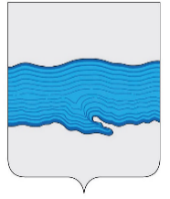 Совет Плесского городского поселения Приволжского муниципального района                   Ивановской области   РЕШЕНИЕ  г.Плесот «29» марта 2022 г.                                                                                                                  № 10О принятии имущества из  муниципальной собственности Приволжского муниципального района в собственность Плесского городского поселения Руководствуясь Федеральным Законом от 06.10.2003 №131-ФЗ «Об общих принципах организации местного самоуправления в Российской Федерации», Уставом Плесского городского поселения, Совет Плесского городского поселенияРЕШИЛ:1. Принять в муниципальную собственность Плесского городского поселения недвижимое имущество, указанное в приложении №1 к настоящему решению.2. Включить имущество в состав казны Плесского городского поселения Приволжского муниципального района Ивановской области, указанное в п. 1 настоящего решения.3. Опубликовать данное решение в официальном издании нормативно-правовых актов Совета и администрации Плесского городского поселения «Вестник Совета и администрации Плёсского городского поселения». 4. Данное решение вступает в силу со дня подписания.    Председатель Совета Плесского городского поселения                                              Т.О. Каримов    Врио главы Плесского городского поселения                                                            С.В. Корнилова                                                        Приложение №1 к решению  Совета Плесского городского поселения  от 29.03.2022 г. № 10 «О принятии имущества  из муниципальной собственности  Приволжского муниципального района  в собственность Плесского городского поселения Перечень имущества, принимаемого в собственность Плесского городского поселения№Назначение,наименование имуществаАдрес места нахождения имуществаИндивидуализирующиехарактеристики имущества1Сооружение дорожного транспорта – автомобильная дорогаРоссийская Федерация,Ивановская область, Приволжский район, дорога «Попково-Выголово»Кадастровый номер 37:13:000000:507, протяженность 6795 м.,год строительства – 1987,год завершения реконструкции – 2016.2Сооружение электроэнергетики – наружное освещениеРоссийская Федерация,Ивановская область, Приволжский район, д. ВыголовоКадастровый номер 37:13:033002:383 протяженность 1930 м.,год завершения строительства – 2016.3Земельный участокИвановская область, Приволжский район, автомобильная дорога «Попково - Выголово – Северцево»Кадастровый номер 37:13:000000:140, категория земель: земли населенных пунктов, разрешенное использование: для использования автомобильных дорог, площадь 2 462 кв.м.4Земельный участокИвановская область, Приволжский районКадастровый номер 37:13:033029:283категории земель: земли сельскохозяйственного назначения, разрешенное использование: для использования автомобильной дороги Попково - Выголово – Северцево, площадь 20 624 кв.м.5Земельный участокИвановская область, Приволжский районКадастровый номер 37:13:033029:472категория земель: земли сельскохозяйственного назначения, разрешенное использование: для использования автомобильной дороги «Попково-Выголово-Северцево», площадь 31 492 кв.м.6Земельный участокИвановская область, Приволжский районКадастровый номер 37:13:033029:473категория земель: земли сельскохозяйственного назначения, разрешенное использование: для использования автомобильной дороги «Попково-Выголово-Северцево», площадь 8 497кв.м.7Земельный участокИвановская область, Приволжский районКадастровый номер 37:13:033029:474категория земель: земли сельскохозяйственного назначения, разрешенное использование: для использования автомобильной дороги «Попково-Выголово-Северцево», площадь 4 973 кв.м.8Земельный участокИвановская область, Приволжский районКадастровый номер 37:13:033029:476категория земель: земли сельскохозяйственного назначения, разрешенное использование: для использования автомобильной дороги «Попково-Выголово-Северцево», площадь 14 795 кв.м.9Земельный участокИвановская область, Приволжский районКадастровый номер 37:13:033029:477категории земель: земли сельскохозяйственного назначения, разрешенное использование: для сельскохозяйственного производстваплощадь 17 881 кв.м.10Земельный участокИвановская область, Приволжский районКадастровый номер 37:13:033029:479категории земель: земли населенных пунктов, разрешенное использование: автомобильная дорога Попково-Выголово-Северцево,площадь 395 кв.м.11Земельный участокИвановская область, Приволжский район, в районе населенных пунктов: Миловка, Выголово, Попково, Чурилово, Кренево, Филисово, Ивашково, Касимовка, Спасское, Церковное, Левашиха, Остров, Ногино, Козлово, ОрешкиКадастровый номер 37:13:033029:481категории земель: земли сельскохозяйственного назначения, разрешенное использование: для ведения сельскохозяйственного производства,площадь 24 107 кв.м.12Земельный участокИвановская область, Приволжский районКадастровый номер 37:13:033029:714категории земель: земли сельскохозяйственного назначения, разрешенное использование: для ведения сельскохозяйственного производства, площадь 26 461 кв.м.13Земельный участокИвановская область, Приволжский район, в районе населенных пунктов: Миловка, Выголово, Попково, Чурилово, Кренево, Филисово, Ивашково, Касимовка, Спасское, Церковное, Левашиха, Остров, Ногино, Козлово, ОрешкиКадастровый номер 37:13:033029:715категории земель: земли сельскохозяйственного назначения, разрешенное использование: для ведения сельскохозяйственного производства, площадь 23 339 кв.м.14Земельный участокИвановская область, Приволжский районКадастровый номер 37:13:033029:718категории земель: земли сельскохозяйственного назначения, разрешенное использование: для ведения сельскохозяйственного производства, площадь 23 577 кв.м.15Земельный участокИвановская область, Приволжский район, автомобильная дорога «Попково - Выголово – Северцево»Кадастровый номер 37:13:033002:245категории земель: земли населённых пунктов, разрешенное использование: для использования автомобильных дорог, площадь 2 809 кв.м.16Земельный участокИвановская область, Приволжский район, д.ВыголовоКадастровый номер 37:13:033002:246категории земель: земли населенных пунктов, разрешенное использование: автомобильная дорога Попково-Выголово-Северцево, площадь 14 746 кв.м.17Земельный участокИвановская область, Приволжский район, деревня ВыголовоКадастровый номер 37:13:033002:262категории земель: земли населенных пунктов, разрешенное использование: автомобильная дорога Попково-Выголово-Северцево, площадь 45 кв.м.18Земельный участокИвановская область, р-н Приволжский, д. ВыголовоКадастровый номер 37:13:033002:264категории земель: Земли населённых пунктов, разрешенное использование: под опоры ЛЭП, площадь: 5 кв.м.19Земельный участокИвановская область, Приволжский район, автомобильная дорога «Попково - Выголово – Северцево»Кадастровый номер 37:13:033010:76категории земель: земли населённых пунктов, разрешенное использование: для использования автомобильных дорог, площадь: 4 564 кв.м.20Земельный участокИвановская область, Приволжский район, автомобильная дорога «Попково-Выголово –Северцево»Кадастровый номер 37:13:033010:193категории земель: земли населенных пунктов, разрешенное использование: для использования автомобильных дорог, площадь 2 111 кв.м.